ПРОЕКТВ регистр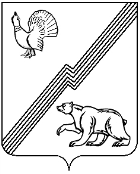 ДУМА ГОРОДА ЮГОРСКА	Ханты-Мансийского автономного округа-Югры	РЕШЕНИЕО порядке размещения сведений о доходах, расходах, об имуществе и обязательствах имущественного характера лиц, замещающих муниципальные должности, и членов их семей на официальном сайте органов местного самоуправления города Югорска и предоставленияэтих сведений средствам  массовой информации для опубликованияВ соответствии с Федеральным законом от 25 декабря 2008 года № 273-ФЗ «О противодействии коррупции», постановлением Губернатора Ханты-Мансийского автономного округа – Югры от 21 августа 2013 года № 106 «О Порядке размещения сведений о доходах, расходах, об имуществе и обязательствах имущественного характера отдельных категорий лиц и членов их семей на едином официальном сайте государственных органов Ханты-Мансийского автономного округа – Югры и предоставления этих сведений общероссийским и окружным средствам массовой информации для опубликования», Уставом города Югорска,ДУМА ГОРОДА ЮГОРСКА РЕШИЛА:      1. Утвердить:1.1. Порядок размещения сведений о доходах, расходах, об имуществе и обязательствах имущественного характера лиц, замещающих муниципальные должности, и членов их семей на официальном сайте органов местного самоуправления города Югорска и предоставления этих сведений средствам массовой информации для опубликования (приложение 1).1.2. Форму размещения сведений о доходах, расходах, об имуществе и обязательствах имущественного характера лиц, замещающих муниципальные должности и членов их семей на официальном сайте органов местного самоуправления города Югорска (приложение 2).2. Признать утратившим силу решение Думы города Югорска от 26.02.2016 № 13 «О порядке размещения сведений о доходах, расходах, об имуществе и обязательствах имущественного характера лиц, замещающих муниципальные должности в Думе города Югорска, и членов их семей на портале органов местного самоуправления города Югорска и предоставления этих сведений средствам массовой информации для опубликования».3. Настоящее решение вступает в силу после его официального опубликования в официальном печатном издании города Югорска.Председатель Думы города Югорска                                                                         В.А. КлиминПриложение 1
к решению Думы города Югорска Порядок
размещения сведений о доходах, расходах, об имуществе и обязательствах имущественного характера лиц, замещающих муниципальные должности, и членов их семей на официальном сайте органов местного самоуправления города Югорска и предоставления этих сведений средствам массовой информации для опубликованияНастоящий Порядок устанавливает обязанности по размещению сведений о доходах, расходах, об имуществе и обязательствах имущественного характера лиц, замещающих муниципальные должности (далее – лица, замещающие муниципальные должности), их супруг (супругов) и несовершеннолетних детей в информационно-телекоммуникационной сети «Интернет» на официальном сайте органов местного самоуправления города Югорска (далее – официальный сайт) и предоставлению этих сведений средствам массовой информации для опубликования в связи с их запросами, если федеральными законами не установлен иной порядок размещения указанных сведений и (или) их предоставления средствам массовой информации для опубликования.2.	На официальном сайте размещаются, средствам массовой информации предоставляются для опубликования следующие сведения о доходах, расходах, об имуществе и обязательствах имущественного характера лиц, указанных в пункте 1 настоящего Порядка:а)	перечень объектов недвижимого имущества, принадлежащих лицам, указанным в пункте 1 настоящего Порядка, на праве собственности или находящихся в их пользовании, с указанием вида, площади и страны расположения каждого из таких объектов;б)	перечень транспортных средств с указанием вида и марки, принадлежащих на праве собственности лицам, указанным в пункте 1 настоящего Порядка;в)	декларированный годовой доход лиц, указанных в пункте 1 настоящего Порядка;г)	сведения об источниках получения средств, за счет которых совершены сделки (совершена сделка) по приобретению земельного участка, другого объекта недвижимого имущества, транспортного средства, ценных бумаг (долей участия, паев в уставных (складочных) капиталах организаций), если общая сумма таких сделок превышает общий доход лица, указанного в пункте 1 настоящего Порядка, и его супруги (супруга) за три последних года, предшествующих отчетному периоду.3.	В размещаемых на официальном сайте и предоставляемых средствам массовой информации для опубликования сведениях о доходах, расходах, об имуществе и обязательствах имущественного характера запрещается указывать:а)	иные сведения (кроме указанных в пункте 2 настоящего Порядка) о доходах лиц, указанных в пункте 1 настоящего Порядка, об имуществе, принадлежащем на праве собственности названным лицам, и об их обязательствах имущественного характера;б)	персональные данные лиц, указанных в пункте 1 настоящего Порядка;в)	данные, позволяющие определить место жительства, почтовый адрес, телефон и иные индивидуальные средства коммуникации лиц, указанных в пункте 1 настоящего Порядка;г)	данные, позволяющие определить местонахождение объектов недвижимого имущества, принадлежащих лицам, указанным в пункте 1 настоящего Порядка, на праве собственности или находящихся в их пользовании;д)	информацию, отнесенную к государственной тайне или являющуюся конфиденциальной.4.	На официальном сайте размещаются сведения о доходах, расходах, об имуществе и обязательствах имущественного характера по форме, утвержденной приложением 2 к настоящему решению.5.	Сведения о доходах, расходах, об имуществе и обязательствах имущественного характера, указанные в пункте 2 настоящего Порядка, за весь период замещения лицами, указанными в пункте 1 настоящего Порядка, а также сведения о доходах, расходах, об имуществе и обязательствах имущественного характера их супруг (супругов) и несовершеннолетних детей находятся на официальном сайте органов местного самоуправления города Югорска и ежегодно обновляются в течение четырнадцати рабочих дней со дня их представления в установленном порядке в отдел организационного обеспечения и делопроизводства Думы города Югорска Департаментом государственной службы и кадровой политики Ханты-Мансийского автономного округа-Югры.6.	Размещение на официальном сайте и предоставление средствам массовой информации для опубликования сведений о доходах, расходах, об имуществе и обязательствах имущественного характера, указанных в пункте 2 настоящего Порядка представленных лицами, замещающими муниципальные должности, указанные в пункте 1 настоящего Порядка, обеспечивается отделом организационного обеспечения и делопроизводства Думы города Югорска.7.	Отдел организационного обеспечения и делопроизводства Думы города Югорска:а)	в течение трех рабочих дней со дня поступления запроса от средств массовой информации сообщают о нем лицу, замещающему муниципальную должность, в отношении которого поступил запрос;б)	в течение семи рабочих дней со дня поступления запроса от средств массовой информации обеспечивают предоставление ему сведений, указанных в пункте 2 настоящего Порядка, в том случае, если запрашиваемые сведения отсутствуют на официальном сайте.8.	Специалисты  отдела организационного обеспечения и делопроизводства Думы города Югорска, обеспечивающие размещение сведений о доходах, расходах, об имуществе и обязательствах имущественного характера на официальном сайте и их представление средствам массовой информации для опубликования, несут в соответствии с законодательством Российской Федерации ответственность за несоблюдение настоящего Порядка, а также за разглашение сведений, отнесенных к государственной тайне или являющихся конфиденциальными.Приложение 2к  решению Думы города Югорска
Сведенияо доходах, расходах, об имуществе и обязательствах имущественного характера_________________________________________(полное наименование должности)за период с 1 января по 31 декабря _____ года<*> - информация об источниках получения средств, за счет которых совершены сделки (совершена сделка) по приобретению земельного участка, другого объекта недвижимого имущества, транспортного средства, ценных бумаг (долей участия, паев в уставных (складочных) капиталах организаций), если общая сумма таких сделок превышает общий доход лица, замещающего муниципальную должность, и его супруги (супруга) за три последних года, предшествующих совершению сделок (сделки), указывается в случае, если сделки (сделка) были совершены в отчетном периоде.Деклари-рованный годовой доход за отчетный год (руб.)Перечень объектов недвижимого имущества и транспортных средств, принадлежащих на праве собственности (источники получения средств, за счет которых совершены сделки (совершена сделка) <*>Перечень объектов недвижимого имущества и транспортных средств, принадлежащих на праве собственности (источники получения средств, за счет которых совершены сделки (совершена сделка) <*>Перечень объектов недвижимого имущества и транспортных средств, принадлежащих на праве собственности (источники получения средств, за счет которых совершены сделки (совершена сделка) <*>Перечень объектов недвижимого имущества и транспортных средств, принадлежащих на праве собственности (источники получения средств, за счет которых совершены сделки (совершена сделка) <*>Перечень объектов недвижимого имущества, находящегося в пользованииПеречень объектов недвижимого имущества, находящегося в пользованииПеречень объектов недвижимого имущества, находящегося в пользованииСведения об источниках получения средств, за счет которых совершены сделки (совершена сделка) по приобретению ценных бумаг, (долей участия, паев в уставных (складочных) капиталах организаций) <*>Деклари-рованный годовой доход за отчетный год (руб.)Вид объектов недвижимостиПлощадь (кв. м)Страна распо-ложенияТранспортные средства
(вид, марка)Вид
объектов недвижи-мостиПлощадь (кв. м)Страна распо-ложенияСведения об источниках получения средств, за счет которых совершены сделки (совершена сделка) по приобретению ценных бумаг, (долей участия, паев в уставных (складочных) капиталах организаций) <*>Фамилия, имя, отчество лица, замещающего муниципальную должностьСупруга (супруг) (без указания персональных данных)Несовершеннолетний ребенок
(без указания персональных данных)